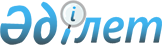 Аудандық мәслихаттың 2011 жылғы 20 желтоқсандағы № 300-ІV "2012-2014 жылдарға арналған аудандық бюджет туралы" шешіміне өзгерістер мен 
толықтырулар енгізу туралы
					
			Күшін жойған
			
			
		
					Атырау облысы Исатай аудандық мәслихатының 2012 жылғы 27 қаңтардағы № 8-V шешімі. Атырау облысының Әділет департаментінде 2012 жылғы 29 ақпанда № 4-4-195 тіркелді. Күші жойылды - Исатай аудандық мәслихатының 2013 жылғы 07 ақпандағы № 101-V шешімімен

      Ескерту. Күші жойылды - Исатай аудандық мәслихатының 2013.02.07 № 101-V шешімімен.

      Қазақстан Республикасының 2008 жылғы 4 желтоқсандағы Бюджет Кодексінің 106-бабы 2-тармағының 4) тармақшасына, 109-бабына, 2001 жылғы 23 қаңтардағы "Қазақстан Республикасындағы жергілікті мемлекеттік басқару және өзін-өзі басқару туралы" Заңының 6-бабына сәйкес, аудан әкімдігінің 2012 жылғы 26 қаңтардағы № 17 ""Аудан әкімдігінің 2011 жылғы 14 желтоқсандағы № 210 "2012-2014 жылдарға арналған аудандық бюджет туралы" қаулысына өзгерістер мен толықтырулар енгізу туралы" қаулысын қарай келіп, аудандық мәслихат ШЕШІМ ЕТТІ:



      1. Аудандық мәслихаттың 2011 жылғы 20 желтоқсандағы № 300-ІV санды "2012-2014 жылдарға арналған аудандық бюджет туралы" шешіміне (нормативтік құқықтық актілерді мемлекеттік тіркеу тізіліміне № 4-4-193 санымен тіркелген, "Нарын таңы" газетінің 2012 жылғы 9 ақпандағы № 6 санында жарияланған) келесі өзгерістер мен толықтырулар енгізілсін:



      1) 1-тармақта:

      "2 504 309" деген сандар "2 619 258" деген сандармен ауыстырылсын;

      "809 428" деген сандар "818 528" деген сандармен ауыстырылсын;

      "1 684 296" деген сандар "1 790 145" деген сандармен ауыстырылсын;

      "2 504 309" деген сандар "2 619 662" деген сандармен ауыстырылсын;

      "-21 843" деген сандар "-22 247" деген сандармен ауыстырылсын;

      "21 843" деген сандар "22 247" деген сандармен ауыстырылсын.



      2) 4-тармақта:

      "30 132" деген сандар "22 070" деген сандармен ауыстырылсын.



      3) 8-тармақта:

      "107 676" деген сандар "101 676" деген сандармен ауыстырылсын;

      келесі мазмұндағы жолдармен толықтырылсын:

      азаматтардың жекелеген санаттарын тұрғын үймен қамтамасыз етуге – 17 000 мың теңге;

      азаматтардың жекелеген топтарына әлеуметтік көмек беруге – 395 мың теңге.



      4) 9-тармақта:

      "154 724" деген сандар "186 110" деген сандармен ауыстырылсын;

      келесі мазмұндағы жолдармен толықтырылсын:

      жылу-энергетикалық жүйені дамытуға – 71 130 мың теңге.



      2. Аталған шешімдегі 1 және 2 қосымшалар осы шешімдегі 1 және 2 қосымшаларға сәйкес жаңа редакцияда мазмұндалсын.



      3. Осы шешім 2012 жылдың 1 қаңтарынан бастап қолданысқа енгізіледі.      Аудандық мәслихаттың

      І сессиясының төрағасы:                    С. Қабделов      Аудандық мәслихат хатшысы:                 Ж. Қадимов

"Аудандық мәслихаттың     

2011 жылғы 20 желтоқсандағы  

№ 300-ІV "2012-2014 жылдарға  

арналған аудандық бюджет туралы"

шешіміне өзгерістер мен     

толықтырулар енгізу туралы"  

аудандық мәслихаттың 2012 жылғы 

27 қаңтардағы № 8-V      

шешіміне 1-қосымша       Исатай ауданының 2012 жылға арналған аудандық бюджеті

"Аудандық мәслихаттың     

2011 жылғы 20 желтоқсандағы  

№ 300-ІV "2012-2014 жылдарға  

арналған аудандық бюджет туралы"

шешіміне өзгерістер мен     

толықтырулар енгізу туралы"  

аудандық мәслихаттың 2012 жылғы 

27 қаңтардағы № 8-V      

шешіміне 2-қосымша       2012 жылға арналған аудандық бюджеттің құрамында әрбір селолық округ әкімі аппаратының бюджеттік бағдарламаларын қаржыландыру мөлшерікестенің жалғасы
					© 2012. Қазақстан Республикасы Әділет министрлігінің «Қазақстан Республикасының Заңнама және құқықтық ақпарат институты» ШЖҚ РМК
				СанатыСанатыСанатыСанатыСомасы, (мың теңге)СыныбыСыныбыСыныбыСомасы, (мың теңге)Кіші сыныбыКіші сыныбыСомасы, (мың теңге)АтауыСомасы, (мың теңге)І. Кірістер26192581Салықтық түсімдері81852801Табыс салығы1128702Жеке табыс салығы11287003Әлеуметтік салық487001Әлеуметтік салық4870004Меншікке салынатын салықтар6474571Мүлікке салынатын салықтар6224433Жер салығы12794Көлік құралдарына салынатын салық236005Бірыңғай жер салығы13505Тауарларға, жұмыстарға және қызметтерге салынатын iшкi салықтар79202Акциздер30503Табиғи және басқа да ресустарды пайдаланғаны үшін түсетін түсімдер24004Кәсіпкерлік және кәсіби қызметті жүргізгені үшін алынатын алымдар247008Заңдық мәнді іс-әрекеттерді жасағаны және (немесе) оған уәкілеттігі бар мемлекеттік органдар немесе лауазымды адамдар құжаттар бергені үшін алынатын міндетті төлемдер15811Мемлекеттік баж15812Салықтық емес түсімдер969001Мемлекеттік меншіктен түсетін кірістер19805Мемлекет меншігіндегі мүлікті жалға беруден түсетін кірістер198004Мемлекеттік бюджеттен қаржыландырылатын, сондай-ақ Қазақстан Республикасы Ұлттық Банкінің бюджетінен (шығыстар сметасынан) ұсталатын және қаржыландырылатын мемлекеттік мекемелер салатын айыппұлдар, өсімпұлдар, санкциялар, өндіріп алулар65001Мұнай секторы ұйымдарынан түсетін түсімдерді қоспағанда, мемлекеттік бюджеттен қаржыландырылатын, сондай-ақ Қазақстан Республикасы Ұлттық Банкінің бюджетінен (шығыстар сметасынан) ұсталатын және қаржыландырылатын мемлекеттік мекемелер салатын айыппұлдар, өсімпұлдар, санкциялар, өндіріп алулар650006Басқа да салықтық емес түсімдер12101Басқа да салықтық емес түсімдер12103Негізгі капиталды сатудан түсетін түсімдер89501Мемлекеттік мекемелерге бекітілген мемлекеттік мүлікті сату3601Мемлекеттік мекемелерге бекітілген мемлекеттік мүлікті сату36003Жерді және материалдық емес активтерді сату5351Жерді сату5354Трансферттердің түсімдері179014502Мемлекеттік басқарудың жоғарғы тұрған органдарынан түсетін трансферттер17901452Облыстық бюджеттен түсетін трансферттер1790145Функционалдық топФункционалдық топФункционалдық топФункционалдық топФункционалдық топСомасы                (мың теңге)Кіші функционалдық топКіші функционалдық топКіші функционалдық топКіші функционалдық топСомасы                (мың теңге)ӘкімшіӘкімшіӘкімшіСомасы                (мың теңге)БағдарламаБағдарламаСомасы                (мың теңге)АтауыСомасы                (мың теңге)ІІ. Шығыстар26196621Жалпы сипаттағы мемлекеттік қызметтер15584601Мемлекеттiк басқарудың жалпы функцияларын орындайтын өкiлдi, атқарушы және басқа органдар131575112Аудан (облыстық маңызы бар қала) мәслихатының аппараты17062001Аудан (облыстық маңызы бар қала) мәслихатының қызметін қамтамасыз ету жөніндегі қызметтер17062122Аудан (облыстық маңызы бар қала) әкімінің аппараты37872001Аудан (облыстық маңызы бар қала) әкімінің қызметін қамтамасыз ету жөніндегі қызметтер37582003Мемлекеттік органның күрделі шығыстары290123Қаладағы аудан, аудандық маңызы бар қала, кент, ауыл (село), ауылдық (селолық) округ әкімінің аппараты76641001Қаладағы аудан, аудандық маңызы бар қаланың, кент, ауыл (село), ауылдық (селолық) округ әкімінің қызметін қамтамасыз ету жөніндегі қызметтер76141022Мемлекеттік органның күрделі шығыстары50002Қаржылық қызмет12992452Ауданның (облыстық маңызы бар қаланың) қаржы бөлімі12992001Аудандық бюджетті орындау және коммуналдық меншікті (облыстық манызы бар қала) саласындағы мемлекеттік саясатты іске асыру жөніндегі қызметтер11947003Салық салу мақсатында мүлікті бағалауды жүргізу245010Жекешелендіру, коммуналдық меншікті басқару, жекешелендіруден кейінгі қызмет және осыған байланысты дауларды реттеу80005Жоспарлау және статистикалық қызмет11279453Ауданның (облыстық маңызы бар қаланың) экономика және бюджеттік жоспарлау бөлімі11279001Экономикалық саясатты, мемлекеттік жоспарлау жүйесін қалыптастыру және дамыту және ауданды (облыстық манызы бар қаланы) басқару саласындағы мемлекеттік саясатты іске асыру жөніндегі қызметтер10879004Мемлекеттік органның күрделі шығыстары4002Қорғаныс140001Әскери мұқтаждар1400122Аудан (облыстық маңызы бар қала) әкімінің аппараты1400005Жалпыға бірдей әскери міндетті атқару шеңберіндегі іс-шаралар14004Білім беру149273101Мектепке дейінгі тәрбие және оқыту241647123Қаладағы аудан, аудандық маңызы бар қала, кент, ауыл (село), ауылдық (селолық) округ әкімінің аппараты241647004Мектепке дейінгі тәрбие ұйымдарын қолдау238183025Республикалық бюджеттен берілетін трансферттер есебінен мектеп мұғалімдеріне және мектепке дейінгі ұйымдардың тәрбиешілеріне біліктілік санаты үшін қосымша ақының мөлшерін ұлғайту346402Бастауыш, негізгі орта және жалпы орта білім беру1206459464Ауданның (облыстық маңызы бар қаланың) білім бөлімі1206459003Жалпы білім беру1112824006Балалар мен жеткіншектерге қосымша білім беру73029063Республикалық бюджеттен берілетін нысаналы трансферттер есебінен "Назарбаев зияткерлік мектептері" ДБҰ-ның оқу бағдарламалары бойынша біліктілікті арттырудан өткен мұғалімдерге еңбекақыны арттыру2000064Республикалық бюджеттен берілетін трансферттер есебінен мектеп мұғалімдеріне біліктілік санаты үшін қосымша ақының мөлшерін ұлғайту1860609Бiлiм беру саласындағы өзге де қызметтер44625464Ауданның (облыстық маңызы бар қаланың) білім бөлімі44625001Жергілікті деңгейде білім беру саласындағы мемлекеттік саясатты іске асыру жөніндегі қызметтер10033005Ауданның (облыстык маңызы бар қаланың) мемлекеттік білім беру мекемелер үшін оқулықтар мен оқу-әдiстемелiк кешендерді сатып алу және жеткізу17500015Жетім баланы (жетім балаларды) және ата-аналарының қамқорынсыз қалған баланы (балаларды) күтіп-ұстауға асыраушыларына  ай сайынғы ақшалай қаражат төлемдері15537020Үйде оқытылатын мүгедек балаларды жабдықпен, бағдарламалық қамтыммен қамтамасыз ету15556Әлеуметтiк көмек және әлеуметтiк қамсыздандыру12658802Әлеуметтік көмек113389123Қаладағы аудан, аудандық маңызы бар қала, кент, ауыл  (село), ауылдық (селолық) округ әкімінің аппараты14917003Мұқтаж азаматтарға үйінде әлеуметтік көмек көрсету14917451Ауданның (облыстық маңызы бар қаланың) жұмыспен қамту және әлеуметтік бағдарламалар бөлімі98472002Еңбекпен қамту бағдарламасы43517004Ауылдық жерлерде тұратын денсаулық сақтау, білім беру, әлеуметтік қамтамасыз ету, мәдениет және спорт мамандарына отын сатып алуға Қазақстан Республикасының заңнамасына сәйкес әлеуметтік көмек көрсету4200005Мемлекеттік атаулы әлеуметтік көмек4000006Тұрғын үй көмегі1500007Жергілікті өкілетті органдардың шешімі бойынша азаматтардың жекелеген топтарына  әлеуметтік көмек15046010Үйден тәрбиеленіп оқытылатын мүгедек балаларды материалдық қамтамасыз ету90001618 жасқа дейінгі балаларға мемлекеттік жәрдемақылар18500017Мүгедектерді оңалту жеке бағдарламасына сәйкес, мұқтаж мүгедектерді міндетті гигиеналық құралдармен қамтамасыз етуге, және ымдау тілі мамандарының, жеке көмекшілердің қызмет көрсету2400023Жұмыспен қамту орталықтарының қызметін қамтамасыз ету840909Әлеуметтiк көмек және әлеуметтiк қамтамасыз ету салаларындағы өзге де қызметтер13199451Ауданның (облыстық маңызы бар қаланың) жұмыспен қамту және әлеуметтік бағдарламалар бөлімі13199001Жергілікті деңгейде халық үшін әлеуметтік бағдарламаларды жұмыспен қамтуды қамтамасыз етуді іске асыру саласындағы мемлекеттік саясатты іске асыру жөніндегі қызметтер11899011Жәрдемақыларды және басқа да әлеуметтік төлемдерді есептеу, төлеу мен жеткізу бойынша қызметтерге ақы төлеу13007Тұрғын үй-коммуналдық шаруашылық59207601Тұрғын үй шаруашылығы17000458Ауданның (облыстық маңызы бар қаланың) тұрғын үй-коммуналдық шаруашылығы, жолаушылар көлігі және автомобиль жолдары бөлімі17000004Азаматтардың жекелеген санаттарын тұрғын үймен қамтамасыз ету1700002Коммуналдық шаруашылық557349123Қаладағы аудан, аудандық маңызы бар қала, кент, ауыл (село), ауылдық (селолық) округ әкімінің аппараты32800014Елді мекендерді сумен жабдықтауды ұйымдастыру32800467Ауданның (облыстық маңызы бар қаланың) құрылыс бөлімі524549006Сумен жабдықтау және су бұру жүйесін дамыту52454903Елді-мекендерді көркейту17727123Қаладағы аудан, аудандық маңызы бар қала, кент, ауыл (село), ауылдық (селолық) округ әкімінің аппараты17727008Елді мекендерде көшелерді жарықтандыру10436009Елді мекендердің санитариясын қамтамасыз ету3571011Елді мекендерді абаттандыру мен көгалдандыру37208Мәдениет, спорт, туризм және ақпараттық кеңістiк10366201Мәдениет саласындағы қызмет56564123Қаладағы аудан, аудандық маңызы бар қала, кент, ауыл (село), ауылдық (селолық) округ әкімінің аппараты56564006Жергілікті деңгейде мәдени-демалыс жұмыстарын қолдау5656402Спорт1440465Ауданның (облыстық маңызы бар қаланың) Дене шынықтыру және спорт бөлімі1440006Аудандық (облыстық маңызы бар қалалық) деңгейде спорттық жарыстар өткiзу836007Әртүрлi спорт түрлерi бойынша аудан (облыстық маңызы бар қала) құрама командаларының мүшелерiн дайындау және олардың облыстық спорт жарыстарына қатысуы60403Ақпараттық кеңістік30940455Ауданның (облыстық маңызы бар қаланың) мәдениет және тілдерді дамыту бөлімі28940006Аудандық (қалалық) кітапханалардың жұмыс істеуі28940456Ауданның (облыстық маңызы бар қаланың) ішкі саясат бөлімі2000005Телерадио хабарларын тарату арқылы мемлекеттік ақпараттық саясатты жүргізу жөніндегі қызметтер200009Мәдениет, спорт, туризм және ақпараттық кеңiстiктi ұйымдастыру жөнiндегi өзге де қызметтер14718455Ауданның (облыстық маңызы бар қаланың) мәдениет және тілдерді дамыту бөлімі6458001Жергілікті деңгейде тілдерді және мәдениетті дамыту саласындағы мемлекеттік саясатты іске асыру жөніндегі қызметтер6458456Ауданның (облыстық маңызы бар қаланың) ішкі саясат бөлімі4532001Жергілікті деңгейде аппарат, мемлекеттілікті нығайту және азаматтардың әлеуметтік сенімділігін қалыптастыруда мемлекеттік саясатты іске асыру жөніндегі қызметтер4532465Ауданның (облыстық маңызы бар қаланың) Дене шынықтыру және спорт бөлімі3728001Жергілікті деңгейде дене шынықтыру және спорт саласындағы мемлекеттік саясатты іске асыру жөніндегі қызметтер37289Отын-энергетика кешенi және жер қойнауын пайдалану7113009Отын-энергетика кешені және жер қойнауын пайдалану саласындағы өзге де қызметтер71130467Ауданның (облыстық маңызы бар қаланың) құрылыс бөлімі71130009Жылу-энергетикалық жүйені дамыту7113010Ауыл, су, орман, балық шаруашылығы, ерекше қорғалатын табиғи аумақтар, қоршаған ортаны және жануарлар дүниесін қорғау, жер қатынастары4148401Ауыл шаруашылығы18240453Ауданның (облыстық маңызы бар қаланың) экономика және бюджеттік жоспарлау бөлімі4513099Мамандардың әлеуметтік көмек көрсетуі жөніндегі шараларды іске асыру4513462Ауданның (облыстық маңызы бар қаланың) ауыл шаруашылығы бөлімі6640001Жергілікті деңгейде ауыл шаруашылығы саласындағы мемлекеттік саясатты іске асыру жөніндегі қызметтер6640473Ауданның (облыстық маңызы бар қаланың) ветеринария бөлімі7087001Жергілікті деңгейде ветеринария саласындағы мемлекеттік саясатты іске асыру жөніндегі қызметтер708706Жер қатынастары6897463Ауданның (облыстық маңызы бар қаланың) жер қатынастары бөлімі6897001Аудан (облыстық маңызы бар қала) аумағында жер қатынастарын реттеу саласындағы мемлекеттік саясатты іске асыру жөніндегі қызметтер6697007Мемлекеттік органның күрделі шығыстары20009Ауыл, су, орман, балық шаруашылығы және қоршаған ортаны қорғау мен жер қатынастары саласындағы өзге де қызметтер16347473Ауданның (облыстық маңызы бар қаланың) ветеринария бөлімі16347011Эпизоотияға қарсы іс-шаралар жүргізу1634711Өнеркәсіп, сәулет, қала құрылысы және құрылыс қызметі1259702Сәулет, қала құрылысы және құрылыс қызметі12597467Ауданның (облыстық маңызы бар қаланың) құрылыс бөлімі5755001Жергілікті деңгейде құрылыс саласындағы мемлекеттік саясатты іске асыру жөніндегі қызметтер5755468Ауданның (облыстық маңызы бар қаланың) сәулет және қала құрылысы бөлімі6842001Жергілікті деңгейде сәулет және қала құрылысы саласындағы мемлекеттік саясатты іске асыру жөніндегі қызметтер684213Басқалар1876609Басқалар18766123Қаладағы аудан, аудандық маңызы бар қала, кент, ауыл (село), ауылдық (селолық) округ әкімінің аппараты4889040Республикалық бюджеттен нысаналы трансферттер ретінде "Өңірлерді дамыту" бағдарламасы шеңберінде өңірлердің экономикалық дамуына жәрдемдесу жөніндегі шараларды іске асыруда ауылдық (селолық) округтарды жайластыру мәселелерін шешу үшін іс-шараларды іске асыру4889452Ауданның (облыстық маңызы бар қаланың) қаржы бөлімі4000012Ауданның (облыстық маңызы бар қаланың) жергілікті атқарушы органының резерві4000458Ауданның (облыстық маңызы бар қаланың) тұрғын үй-коммуналдық шаруашылық, жолаушылар көлігі және автомобиль жолдары бөлімі9877001Жергілікті деңгейде тұрғын үй-коммуналдық шаруашылығы, жолаушылар көлігі және автомобиль жолдары саласындағы мемлекеттік саясатты іске асыру жөніндегі қызметтер9777013Мемлекеттік органның күрделі шығыстары10015Трансферттер338201Трансферттер3382452Ауданның (облыстық маңызы бар қала) қаржы бөлімі3382006Нысаналы пайдаланылмаған (толық пайдаланылмаған) трансферттерді қайтару3382ІІІ. Таза бюджеттік кредит беру21843Бюджеттік кредиттер2184310Ауыл, су, орман, балық шаруашылығы, ерекше қорғалатын табиғи аумақтар, қоршаған ортаны және жануарлар дүниесін қорғау, жер қатынастары2184301Ауыл шаруашылығы21843453Ауданның (облыстық маңызы бар қаланың) экономика және бюджеттік жоспарлау бөлімі21843006Ауылдық елді мекендердің әлеуметтік саласының мамандарын әлеуметтік қолдау шараларын іске асыру үшін бюджеттік кредиттер21843СанатыСанатыСанатыСанатыСанатыСанатыСанатыСомасы, (мың теңге)СыныбыСыныбыСыныбыСыныбыСыныбыСомасы, (мың теңге)Кіші сыныбыКіші сыныбыКіші сыныбыСомасы, (мың теңге)Бюджеттік кредиттерді өтеу055Бюджеттік кредиттерді өтеу00101Бюджеттік кредиттерді өтеу011Мемлекеттік бюджеттен берілген бюджеттік кредиттерді өтеу0СанатыСанатыСанатыСанатыСанатыСанатыСанатыСомасы, (мың теңге)СыныбыСыныбыСыныбыСыныбыСыныбыСыныбыСомасы, (мың теңге)Кіші сыныбыКіші сыныбыКіші сыныбыКіші сыныбыСомасы, (мың теңге)Мемлекеттің қаржы активтерін сатудан түсетін түсімдерМемлекеттің қаржы активтерін сатудан түсетін түсімдер06Мемлекеттің қаржы активтерін сатудан түсетін түсімдерМемлекеттің қаржы активтерін сатудан түсетін түсімдер00101Мемлекеттің қаржы активтерін сатудан түсетін түсімдерМемлекеттің қаржы активтерін сатудан түсетін түсімдер011Қаржы активтерін ел ішінде сатудан түсетін түсімдерҚаржы активтерін ел ішінде сатудан түсетін түсімдер0СанатыСанатыСанатыСанатыСанатыСанатыСанатыСомасы, (мың теңге)СыныбыСыныбыСыныбыСыныбыСыныбыСыныбыСомасы, (мың теңге)Кіші сыныбыКіші сыныбыКіші сыныбыКіші сыныбыСомасы, (мың теңге)V. Бюджет тапшылығы (профициті)V. Бюджет тапшылығы (профициті)-22 247VI. Бюджет тапшылығын қаржыландыру (профицитін пайдалану)VI. Бюджет тапшылығын қаржыландыру (профицитін пайдалану)22 247Функционалдық топФункционалдық топФункционалдық топФункционалдық топФункционалдық топСомасы, (мың теңге)Кіші функционалдық топКіші функционалдық топКіші функционалдық топКіші функционалдық топСомасы, (мың теңге)ӘкімшіӘкімшіӘкімшіСомасы, (мың теңге)БағдарламаБағдарламаСомасы, (мың теңге)IV. Қаржы активтерімен жасалатын операциялар бойынша сальдо0Қаржы активтерін сатып алу013Басқалар09Басқалар0452Ауданның (облыстық маңызы бар қаланың) қаржы бөлімі0014Заңды тұлғалардың жарғылық капиталын қалыптастыру немесе ұлғайту0Функционалдық топФункционалдық топФункционалдық топФункционалдық топФункционалдық топСомасы, (мың теңге)Кіші функционалдық топКіші функционалдық топКіші функционалдық топКіші функционалдық топСомасы, (мың теңге)ӘкімшіӘкімшіӘкімшіСомасы, (мың теңге)БағдарламаБағдарламаСомасы, (мың теңге)Қарыздарды өтеу016Қарыздарды өтеу01Қарыздарды өтеу0452Ауданның (облыстық маңызы бар қаланың) қаржы бөлімі0008Жергілікті атқарушы органның жоғары тұрған бюджет алдындағы борышын өтеу0Бағдарлама кодыБағдарлама кодыАққыстауЗабурунЖанбайИсатайБюджеттік бағдарлама атауыАққыстауЗабурунЖанбайИсатай001Қаладағы аудан, аудандық маңызы бар қаланың, кент, ауыл (село), ауылдық (селолық) округ әкімінің қызметін қамтамасыз ету жөніндегі қызметтер149318605103039709003Мұқтаж азаматтарға үйінде әлеуметтік көмек көрсету3087206620921762004Мектепке дейінгі тәрбие ұйымдарын қолдау133131139032214826487006Жергілікті деңгейде мәдени-демалыс жұмыстарын қолдау21122440641843713008Елді мекендерде көшелерді жарықтандыру4700300700220009Елді мекендердің санитариясын қамтамасыз ету1661350500220011Елді мекендерді абаттандыру мен көгалдандыру1800300400250014Елді мекендерді сумен жабдықтауды ұйымдастыру3871295760891449022Мемлекеттік органның күрделі шығыстары100100 100025Республикалық бюджеттен берілетін трансферттер есебінен мектеп мұғалімдеріне және мектепке дейінгі ұйымдардың тәрбиешілеріне біліктілік санаты үшін қосымша ақының мөлшерін ұлғайту2129115200197040Республикалық бюджеттен нысаналы трансферттер ретінде "Өңірлерді дамыту" бағдарламасы шеңберінде өңірлердің экономикалық дамуына жәрдемдесу жөніндегі шараларды іске асыруда ауылдық (селолық) округтарды жайластыру мәселелерін шешу үшін іс-шараларды іске асыру2189ЖИНАҒЫ188721331024661644107Бағдарлама кодыБағдарлама кодыБағдарлама кодыНарынҚамысқалаТұщықұдықСомасы (мың теңге)Бюджеттік бағдарлама атауыНарынҚамысқалаТұщықұдықСомасы (мың теңге)001Қаладағы аудан, аудандық маңызы бар қаланың, кент, ауыл (село), ауылдық (селолық) округ әкімінің қызметін қамтамасыз ету жөніндегі қызметтерҚаладағы аудан, аудандық маңызы бар қаланың, кент, ауыл (село), ауылдық (селолық) округ әкімінің қызметін қамтамасыз ету жөніндегі қызметтер973698191303876141003Мұқтаж азаматтарға үйінде әлеуметтік көмек көрсетуМұқтаж азаматтарға үйінде әлеуметтік көмек көрсету13601974257614917004Мектепке дейінгі тәрбие ұйымдарын қолдауМектепке дейінгі тәрбие ұйымдарын қолдау1144831066238183006Жергілікті деңгейде мәдени-демалыс жұмыстарын қолдауЖергілікті деңгейде мәдени-демалыс жұмыстарын қолдау345773031237956564008Елді мекендерде көшелерді жарықтандыруЕлді мекендерде көшелерді жарықтандыру2501500276610436009Елді мекендердің санитариясын қамтамасыз етуЕлді мекендердің санитариясын қамтамасыз ету2302803303571011Елді мекендерді абаттандыру мен көгалдандыруЕлді мекендерді абаттандыру мен көгалдандыру2204203303720014Елді мекендерді сумен жабдықтауды ұйымдастыруЕлді мекендерді сумен жабдықтауды ұйымдастыру29146933858732800022Мемлекеттік органның күрделі шығыстарыМемлекеттік органның күрделі шығыстары100100500025Республикалық бюджеттен берілетін трансферттер есебінен мектеп мұғалімдеріне және мектепке дейінгі ұйымдардың тәрбиешілеріне біліктілік санаты үшін қосымша ақының мөлшерін ұлғайтуРеспубликалық бюджеттен берілетін трансферттер есебінен мектеп мұғалімдеріне және мектепке дейінгі ұйымдардың тәрбиешілеріне біліктілік санаты үшін қосымша ақының мөлшерін ұлғайту1276963464040Республикалық бюджеттен нысаналы трансферттер ретінде "Өңірлерді дамыту" бағдарламасы шеңберінде өңірлердің экономикалық дамуына жәрдемдесу жөніндегі шараларды іске асыруда ауылдық (селолық) округтарды жайластыру мәселелерін шешу үшін іс-шараларды іске асыруРеспубликалық бюджеттен нысаналы трансферттер ретінде "Өңірлерді дамыту" бағдарламасы шеңберінде өңірлердің экономикалық дамуына жәрдемдесу жөніндегі шараларды іске асыруда ауылдық (селолық) округтарды жайластыру мәселелерін шешу үшін іс-шараларды іске асыру18009004889ЖИНАҒЫЖИНАҒЫ199674080471868445185